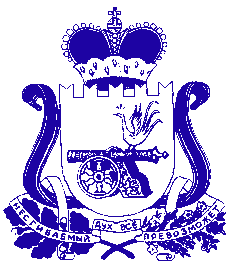 Администрация муниципального образования «Сафоновский район» Смоленской областиПОСТАНОВЛЕНИЕот 08.10.2020 № 1105 На основании Указа Губернатора Смоленской области от 07.10.2020 № 127                                                                                «О внесении изменений в Указ Губернатора Смоленской области                                                  от 18.03.2020 № 24», Устава  муниципального образования «Сафоновский район» Смоленской области Администрация муниципального образования «Сафоновский район» Смоленской областиПОСТАНОВЛЯЕТ:1. Временно приостановить на территории муниципального образования «Сафоновский район» Смоленской области:1.1. Проведение публичных, зрелищных, рекламных и иных подобных развлекательных мероприятий с очным присутствием граждан, проведение репетиций таких мероприятий за исключением:- проведения публичных слушаний, назначенных представительным органом муниципального образования Сафоновского района Смоленской области или главой муниципального образования Сафоновского района Смоленской области, по проекту устава муниципального образования Сафоновского района Смоленской области, а также проекту муниципального нормативного правового акта о внесении изменений и дополнений в данный устав, по проекту местного бюджета и отчета о его исполнении, по проектам генеральных планов, проектам правил землепользования и застройки, проектам планировки территории, проектам межевания территории, проектам правил благоустройства территорий, проектам, предусматривающим внесение изменений в один из указанных утвержденных документов, проектам решений о предоставлении разрешения на условно разрешенный вид использования земельного участка или объекта капитального строительства, проектам решений о предоставлении разрешения на отклонение от предельных   параметров   разрешенного   строительства,   реконструкции   объектов капитального строительства, вопросам изменения одного вида разрешенного использования земельных участков и объектов капитального строительства на другой вид такого использования при отсутствии утвержденных правил землепользования и застройки, по проекту схемы теплоснабжения                          (проекту актуализированной схемы теплоснабжения);- проведения собраний граждан (в любом формате) по вопросам жизнедеятельности граждан в муниципальном образовании Сафоновского района Смоленской области или на его отдельных территориях, собраний трудовых коллективов;- проведения культурных, выставочных, просветительских мероприятий, кино- и театральных фестивалей с очным присутствием граждан на открытой территории, огражденной по периметру (из расчета 1 человек на 4 кв. метра),                     а также в помещении при условии его заполнения не более чем на 50 процентов, проведения репетиций таких мероприятий;- проведения без участия зрителей физкультурных и спортивных мероприятий, при этом указанные мероприятия должны проводиться в соответствии с Регламентом по организации и проведению официальных физкультурных и спортивных мероприятий на территории Российской Федерации в условиях сохранения рисков распространения COVID-19, утвержденным министром спорта Российской Федерации и главным государственным санитарным врачом Российской Федерации 31.07.2020 (с последующими изменениями);- проведения мероприятий федерального и общеобластного значения                         (в любом формате), затрагивающих интересы и (или) предусматривающих участие органов местного самоуправления муниципальных образований Сафоновского района Смоленской области и (или) населения всех или нескольких муниципальных образований Сафоновского района Смоленской области.Указанные публичные слушания, культурные, выставочные, просветительские мероприятия, кино- и театральные фестивали с очным присутствием граждан на открытой территории, огражденной по периметру (из расчета 1 человек на                              4 кв. метра), а также в помещении при условии его заполнения не более чем на 50 процентов, репетиции таких мероприятий (далее – мероприятия) проводятся при соблюдении следующих требований к санитарно-эпидемиологическому режиму их  проведения:- организация «входного фильтра» с проведением бесконтактного контроля температуры тела граждан, участвующих в мероприятии, перед их входом в помещение (на открытую территорию, огражденную по периметру) для проведения мероприятия;- организация условий для обработки рук кожными антисептиками для граждан, участвующих в мероприятии;- нахождение граждан, участвующих в мероприятии, в помещении 
(на открытой территории, огражденной по периметру) для проведения мероприятия в средствах индивидуальной защиты (масках, перчатках);- социальная дистанция между гражданами, участвующими в мероприятии, должна составлять не менее 1,5 метра с организацией соответствующей разметки. Если мероприятие проводится с использованием сидячих мест, то рассадка граждан, участвующих в мероприятии, осуществляется не менее чем через 1 сидячее место.Граждане при наличии у них респираторных симптомов, а также граждане, не имеющие с собой средств индивидуальной защиты (масок, перчаток), в помещение (на открытую территорию, огражденную по периметру) для проведения мероприятий не допускаются.Количество граждан, участвующих в мероприятиях, не должно превышать допустимое количество человек в помещении (на открытой территории, огражденной по периметру)  для  проведения  мероприятий с учетом соблюдения дистанции до других граждан не менее 1,5 метра (социальное дистанцирование).По завершении мероприятий в помещениях, где они проводились, должны быть проведены следующие противоэпидемические мероприятия:- влажная уборка помещения с использованием дезинфицирующих средств;- проветривание;- обеззараживание воздуха с использованием бактерицидных ламп                        (при наличии возможности).При проведении собраний граждан (в любом формате) по вопросам жизнедеятельности граждан в муниципальном образовании Сафоновского района Смоленской области или на его отдельных территориях, собраний трудовых коллективов, проведении мероприятий федерального и общеобластного значения                 (в любом формате), затрагивающих интересы и (или) предусматривающих участие органов местного самоуправления муниципальных образований Сафоновского района  Смоленской области и (или) населения всех или нескольких муниципальных образований Сафоновского района Смоленской области, должны использоваться средства индивидуальной защиты (маски, перчатки) и соблюдаться дистанция до других граждан не менее 1,5 метра (социальное дистанцирование).1.2. Проведение массовых мероприятий любого вида, организованных для лиц 65 лет и старше, и допуск таких лиц на массовые мероприятия.1.3. Посещение гражданами зданий, строений, сооружений (помещений в них), предназначенных преимущественно для проведения мероприятий (оказания услуг), указанных в подпункте 1.1 настоящего пункта (за исключением мероприятий, указанных в абзацах втором - шестом подпункта 1.1 настоящего пункта), в том числе клубов (дискотек) и иных аналогичных развлекательных объектов (заведений). 2. Заместителю Главы муниципального образования «Сафоновский район» Смоленской области - управляющему делами (Н.Д. Воднева) обеспечить в здании Администрации муниципального образования «Сафоновский район» Смоленской области  соблюдение  гражданами (в том числе работниками) социального дистанцирования, в том числе путем нанесения специальной разметки и установления специального режима допуска и нахождения в здании, а также обеспечить контроль за соблюдением гражданами обязательного использования средств индивидуальной защиты органов дыхания (масок и иных средств защиты органов дыхания) и не допускать в указанное здание граждан без средств индивидуальной защиты органов дыхания (масок и иных средств защиты органов дыхания).3. Председателю комитета по образованию Администрации муниципального образования «Сафоновский район» Смоленской области (О.Г. Киселева):3.1. Установить для муниципальных учреждений, осуществляющих образовательную деятельность, обязанность использовать средства индивидуальной защиты органов дыхания (маски и иные средства защиты органов дыхания) во время нахождения в указанных учреждениях, исключая период осуществления образовательного процесса в классах (группах).3.2. Запретить в учреждениях, осуществляющих образовательную деятельность, проведение мероприятий с одновременным участием обучающихся из разных классов (групп), в том числе проводимых на открытом воздухе. В случае необходимости указанные мероприятия могут быть организованы с использованием дистанционных средств связи.4. Первому заместителю Главы муниципального образования «Сафоновский район» Смоленской области (Н.Н. Голоскок) организовать профилактическую дезинфекцию общего имущества в многоквартирных домах, собственниками помещений в которых не выбран способ управления домом или выбранный ими способ управления домом не реализован, дезинфицирующими средствами, зарегистрированными в установленном порядке.5. Всем подведомственным муниципальным учреждениям усилить контроль за соблюдением санитарно-эпидемиологических требований в соответствии со сферой ведения, а также ограничений и иных мероприятий, предусмотренных настоящим постановлением. 6. Рекомендовать межмуниципальному отделу МВД России «Сафоновский» (А.А. Герасимов) в пределах полномочий, предусмотренных федеральным законодательством, усилить работу по контролю за соблюдением положений настоящего постановления и применению мер ответственности (в том числе административной) за их неисполнение.Рекомендовать органам местного самоуправления муниципальных образований Сафоновского района Смоленской области принять на территории соответствующих муниципальных образований все возможные меры в отношении органов, организаций, индивидуальных предпринимателей и граждан по понуждению к исполнению положений настоящего постановления, выявлению случаев их нарушения и разъяснению положений по применению мер ответственности.7. Срок по ограничительным мероприятиям, предусмотренным настоящим постановлением, подлежит изменению на основании Указа Губернатора Смоленской области в случае улучшения санитарно-эпидемиологической обстановки по коронавирусной инфекции (COVID-19) на территории Смоленской области. 8. Считать утратившими силу постановления Администрации муниципального образования «Сафоновский район» Смоленской области: от 10.08.2020 № 840                                 «О выполнении Указа Губернатора Смоленской области от 07.08.2020»,                               от 24.08.2020 № 891 «О внесении изменений в постановление Администрации муниципального образования «Сафоновский район» Смоленской области                               от 10.08.2020 № 840».9. Настоящее постановление вступает  в  силу со дня его подписания.10. Опубликовать настоящее постановление на официальном сайте Администрации муниципального образования «Сафоновский район» Смоленской области в информационно-телекоммуникационной сети Интернет и в средствах массовой информации (газета «Сафоновская правда»).11. Контроль за исполнением настоящего постановления оставляю                     за собой.И.п. Главы муниципального образования «Сафоновский район» Смоленской области					А.И.ЛапиковО выполнении Указа Губернатора Смоленской области от 07.10.2020 № 127